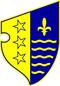 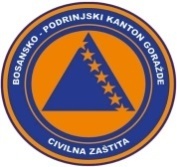                   BOSNA I HERCEGOVINA              FEDERACIJA BOSNE I HERCEGOVINE             BOSANSKO-PODRINJSKI KANTON GORAŽDE              Kantonalna uprava civilne zaštite                                  KANTONALNI OPERATIVNI CENTARBroj:17-40-1-226/22Goražde, 17.08.2022.godine.  Na osnovu člana 152. Zakona o zaštiti i spašavanju ljudi i materijalnih dobara od prirodnih i drugih nesreća ("Službene novine Federacije Bosne i Hercegovine", broj: 39/03, 22/06 i 43/10), a u vezi sa čl. 12. i 14. Pravilnika o organizovanju i funkcionisanju operativnih centara civilne zaštite ("Službene novine Federacije Bosne i Hercegovine", broj 09/19), dostavljamo Vam: R E D O V N I   I Z V J E Š T A J		Na osnovu prikupljenih informacija iz osmatračke mreže sa područja BPK-a Goražde, u posljednja 24 sata na području BPK-a Goražda nisu zabilježene pojave i opasnosti od prirodnih i drugih nesreća koje bi ugrožavale ljude i materijalna dobra. 	Prema informaciji dobijenoj od Urgentnog centra Kantonalne bolnice Goražde, u posljednja 24 sata u Urgentnom centru obavljena su 94 pregleda. Šest osoba je zadržano u Kantonalnoj bolnici Goražde  radi  liječenja.	Nisu zabilježene pojave novih, niti aktiviranja postojećih klizišta.	Kada je riječ o vodosnadbjevanju na području BPK Goražde snadbjevanje vodom  u posljednja 24 sata je bilo uredno, izuzev uobičajnih problema u pojedinim dijelovima Grada Goražda.	Vodostaji svih vodotokova na području BPK Goražde su stabilni.	Prema informaciji Elektrodistribucije-poslovna jedinica Goražde u posljednja 24 sata nije bilo prekida u snadbjevanju stanovništva električnom energijom.	Prema informaciji iz Direkcije za ceste BPK-a Goražde putni pravci R-448 Podkozara-Goražde-Hrenovica i R-448A Osanica-Ilovača-Prača su prohodni i saobraćaj se odvija bez problema.DNEVNI IZVJEŠTAJ  o epidemiološkoj situaciji u vezi COVID-19 na području BPK Goražde                                    Izvještaj za dan:                                                                                     Zaključno  sa 16.08. pod zdravstvenim nadzorom su 103 osobe sa područja BPK –Goražde. Dana  16.08. uzorkovan je materijal kod  22  osobe  za testiranje na COVID-19 i to 12 u Domu zdravlja Gorazde , 6 u Kantonalnoj bolnici, 3 Ustikolina i 1 Prača.U protekla 24 sata oporavljeno je 10 osoba.Završena su testiranja i prema rezultatima 13 osoba je pozitivno na COVID- 19 , 9 iz  Goražda, 3 Utikolina i 1 Prača.Zaključno sa 16.08. na području BPK su 72 aktivno zaražene osobe koronavirusom (COVID-19), oporavljeno je ukupno 4156 osoba, a 127 osoba je preminulo (115 iz Goražda , 8  iz Ustikoline , 4 iz Prače).DOSTAVLJENO :                                                             DEŽURNI OPERATIVAC:1. Premijerki Vlade BPK Goražde,                 		              Armin Dragolj2. Direktoru KUCZ BPK Goražde,                                                 3. Služba civilne zaštite Grada Goražda,                                     4. Služba civilne zaštite Općine Pale FBiH,5. Služba civilne zaštite Općine Foča FBiH i6. a/a.-           16.08.2022.